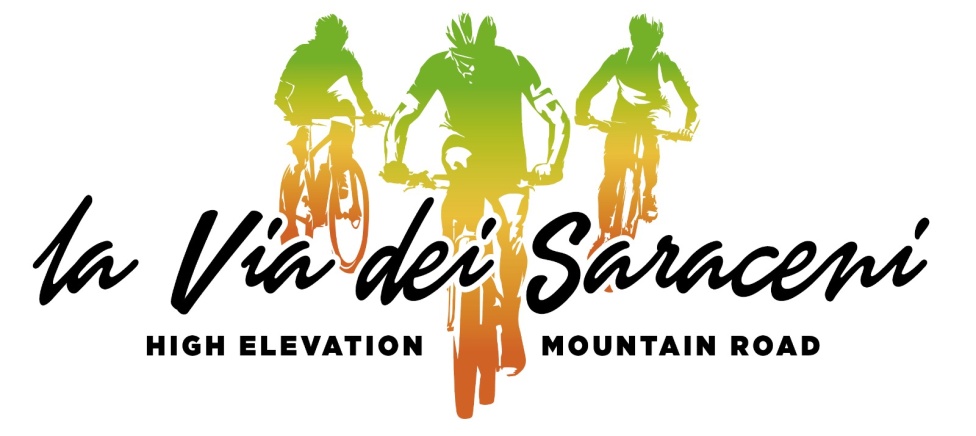 SAUXE D’OULXformula  1 gg (1 notte)In Valle di Susa, lungo la Via dei Saraceni        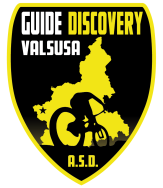 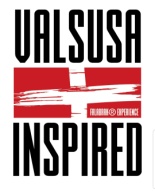 “La Via dei Saraceni” prende il nome dal fatto che i Saraceni, di ritorno dai loro saccheggi in bassa valle, si rifugiavano nelle numerose caverne e grotte presenti in zona. Bellissimo il percorso che per molti anni ha visto anche una gara dedicata, che partendo da Sauze d’Oulx va in direzione di Monfol per arrivare al Colle Blegier e sulla strada dell’Assietta va al Monte Genevris (2545m) che è il punto più alto e poi Colle Costapiana, Colle Bourget, Col Basset, Sportinia e Pian della Rocca seguendo prima il sentiero per Sarnas e poi verso Tachier per poi tornare a Sauze d’Oulx.   Sulla cima del Monte Genevris c’è un faro donato dalla Marina di La Spezia in memoria dei caduti dei monti e del mare.Percorso – Da Sauxe d’Oulx  (Km 39)Durata escursione    :  5-6 ore   Difficoltà           :  adatto a biker mediamente preparato  (MC/BC)Partenza             :  Sauxe d’Oulx (1510 m)     Distanza Tot.Km.     :  totale circa 39Dislivello           :  D+ 1280 m            Tipo di percorso     :  strade ciclabili/sterrate/sentieri (80%) Ciclabilità          :  100% Tipo di bicicletta   :  Mtb/E-bikeObbligatorio         :  casco Equipaggiamento      :  ciclismo turistico adeguato  Minimo/Massimo partecipanti :gruppo minimo 3 max 10 persone  DATE & PARTENZE 2020Per gruppi di almeno 3 persone è possibile scegliere la data con partenze da Maggio a Settembre 2020 o il sabato o in alternativa la domenica.Ritrovo e Partenza da Susa (TO) presso HOTEL NAPOLEON  il venerdì o sabato entro ore 19 prenotazione e preventivi camere su richiesta c/o l’Hotel NapoleonVENERDI’o SABATO ore 20 briefing presso sala Hotel NapoleonSABATO o DOMENICA  ritrovo ore 7.30 presso Hotel NapoleonQUOTA DI PARTECIPAZIONE A PERSONA (accompagnatore + guida + furgone):3 persone  Totale € 95,00 a persona6 persone  Totale € 80,00 a persona10 persone Totale € 65,00 a personaLa quota comprende:trasferimento bici in furgone al punto di partenza (Sauxe d’Oulx)  furgone di appoggio Accompagnamento guida cicloturistica   assicurazione (obbligatoria)assistenza meccanica di basesupporto telefonico d’emergenza 24/24quota di iscrizioneLa quota NON comprende:costo viaggio per raggiungere località di ritrovovitto, bevande varie, pernottamento Susa Hotel Napoleonvisite facoltative mance e extra personaliEventuale noleggio bicicletta (e-bike) tutto quanto non espressamente specificatoA richiestaNoleggio E-Bike e attrezzatura da biciclettaISCRIZIONI & INFORMAZIONITel.  cell. +39 3482310724       mail:   tosco.guidediscoveryvalsusa@gmail.com     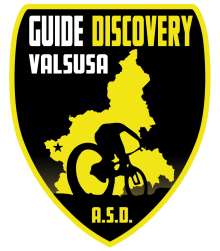 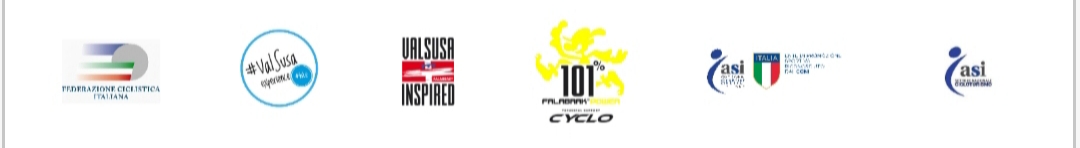 